Создание собственной галереиВ модуле «ГАЛЕРЕИ» создать собственную галерею узоров.Нарисовать 1 раппорт узора, в нашем примере размер раппорта 12п.х 16р.Нажать инструмент «Скопировать блок»   , курсор мыши при этом изменится.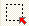 Удерживая нажатой левую кнопку мыши, выделить курсором точно 1 раппорт узора.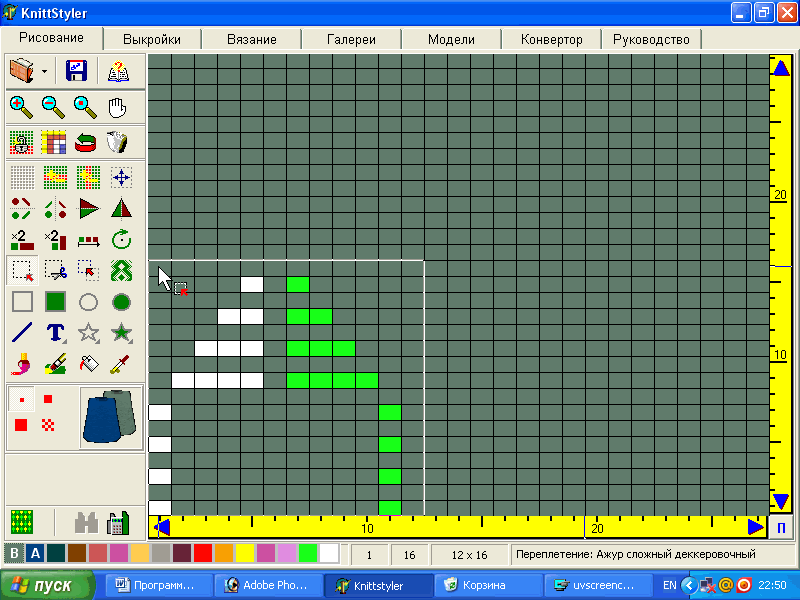 Перейти в модуль «ГАЛЕРЕИ», в выпадающем меню выбрать «Создать новую библиотеку». Вам будет предложено дать ей имя. Назовем галерею «Мои ажуры», ОК! 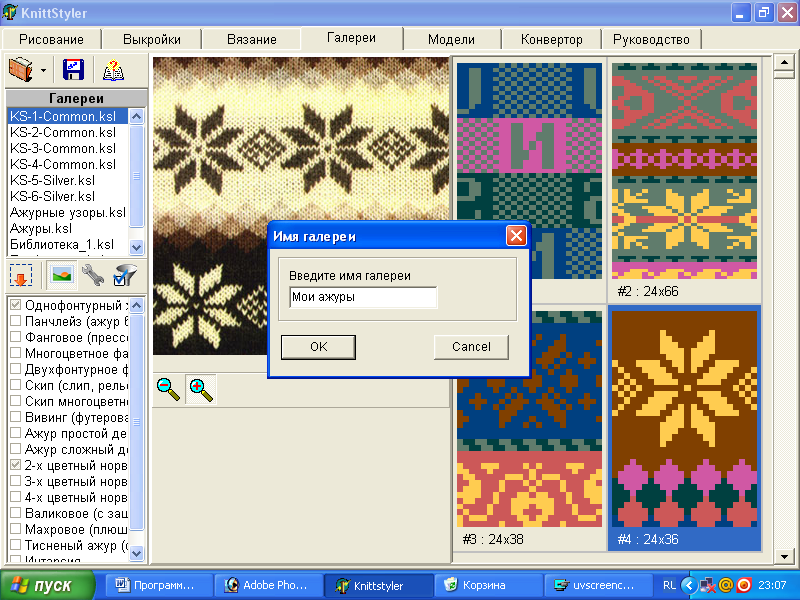 Галерея появится в списке, откроем ее и вставим 1-ый рисунок. Нажать инструмент «Показать панель редактирования коллекции»  , и «Вставить узор» в галерею .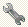 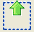 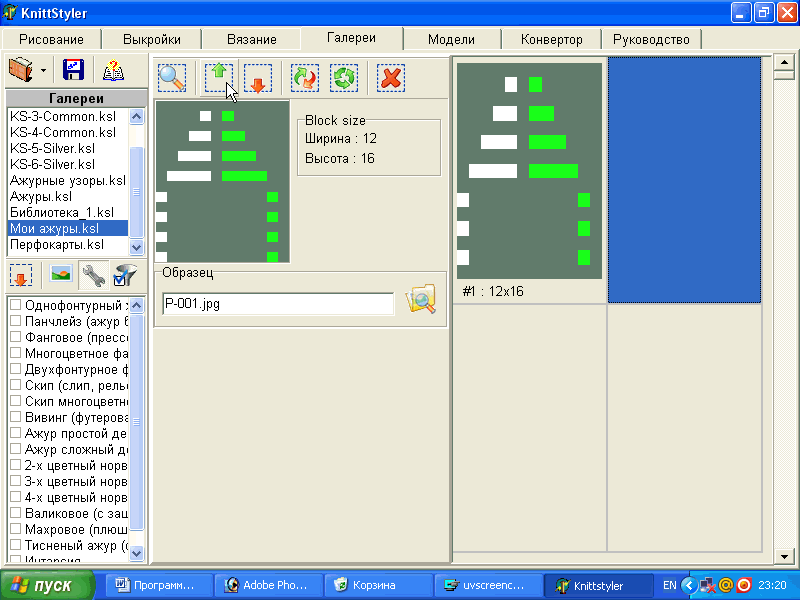 Далее с узором можно работать, например, добавить фотографию.Так выглядит моя галерея «Ажурные узоры», состоящая из приведенных в уроке примеров.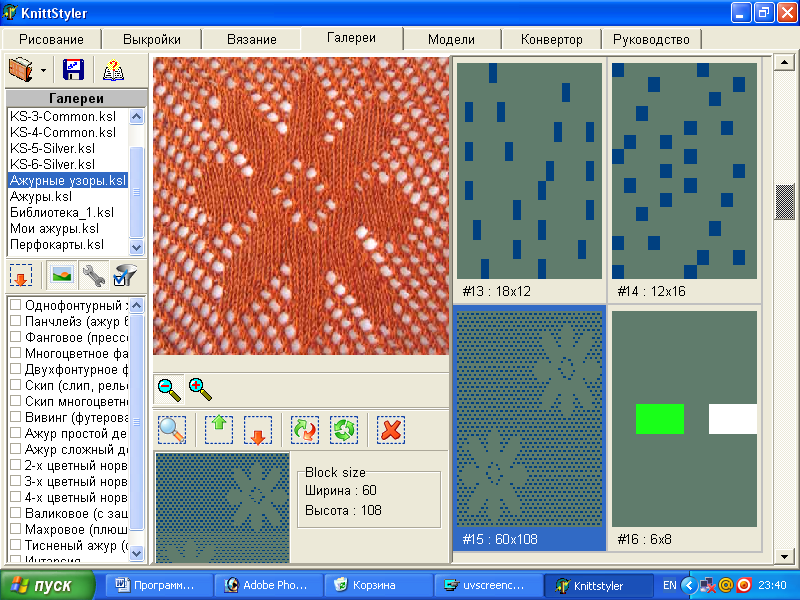 